 Installation Instructions for Process West intercooler kit 2020+ Toyota GR Yaris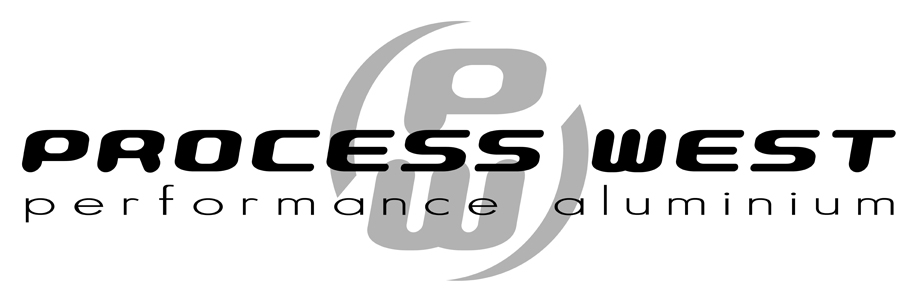 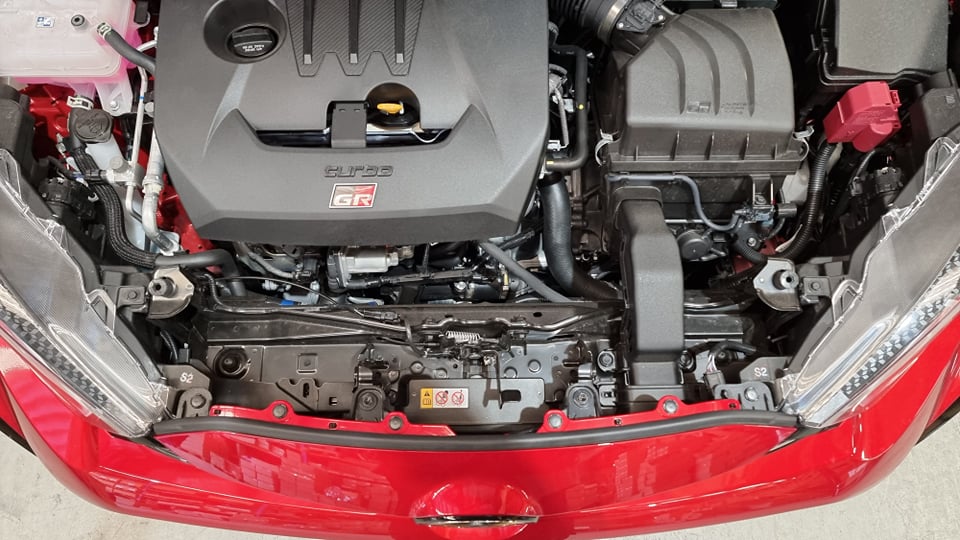 Remove 2 x bolts and 2 x clips remove bolts and clips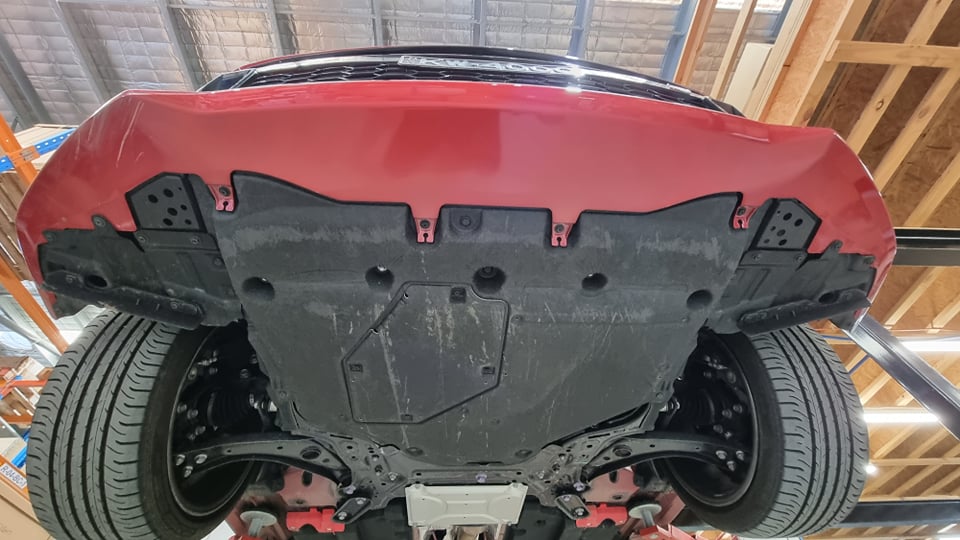 remove 2 x clips each side of vehicle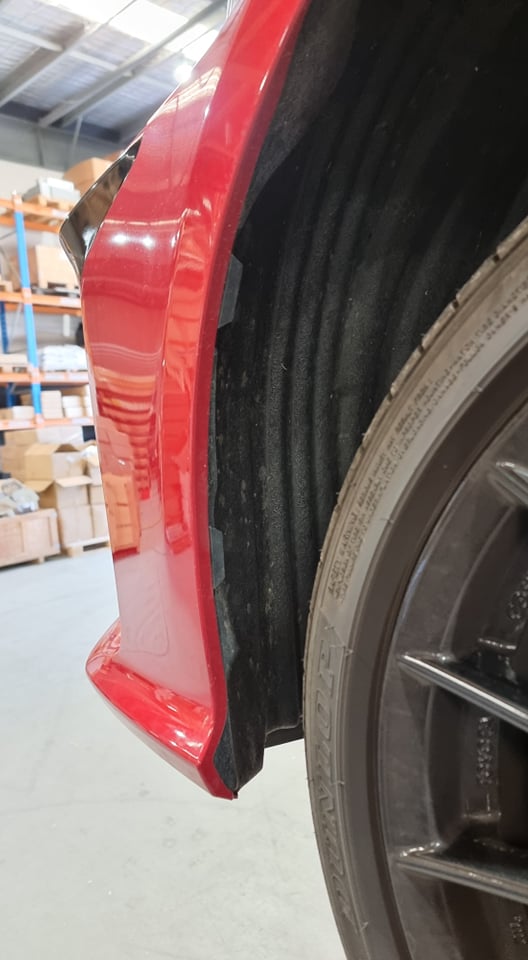 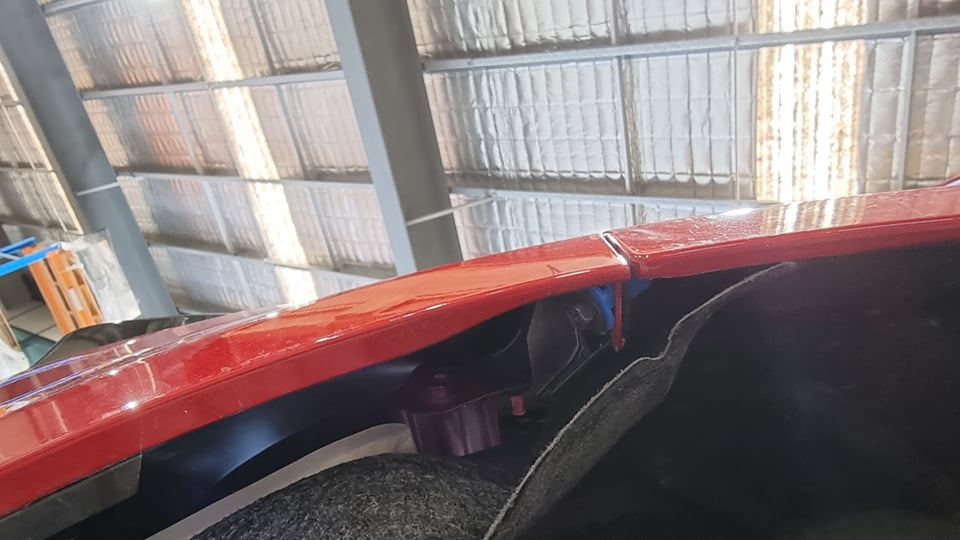 Remove 10mm bolt and plastic clipeach side of vehicle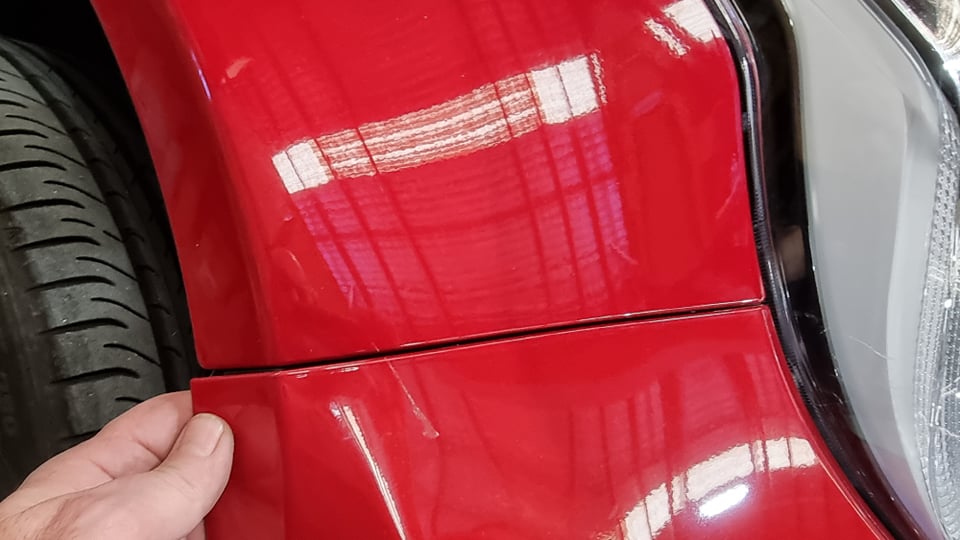 Gently pull bumper to release corner clipThere are two more clips to release on each side of the bumper. The below pics shows after the bumper had been removed to show what is underneath. Gently pull the bumper bar down and insert and trim removal tool (or similair) and push the clip in the direction of the arrow while pulling on the bar…it will eventually pop. 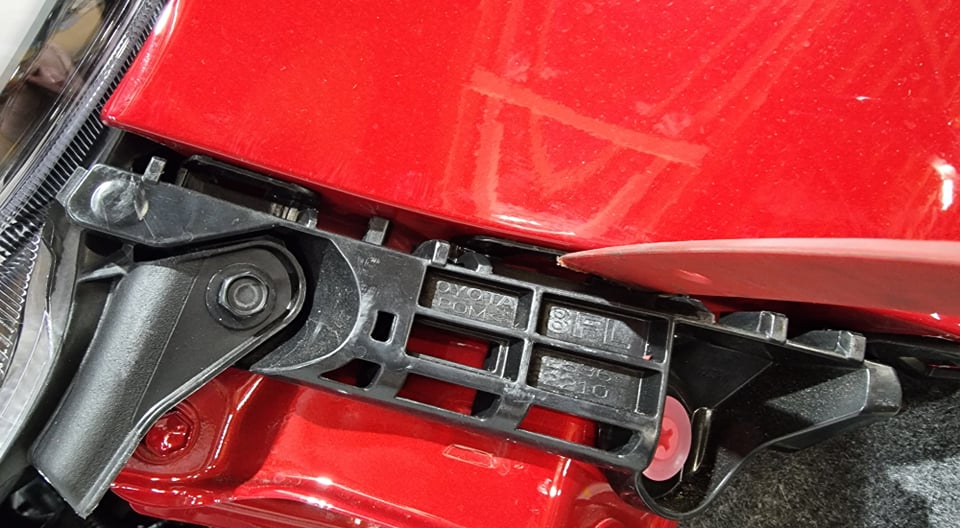 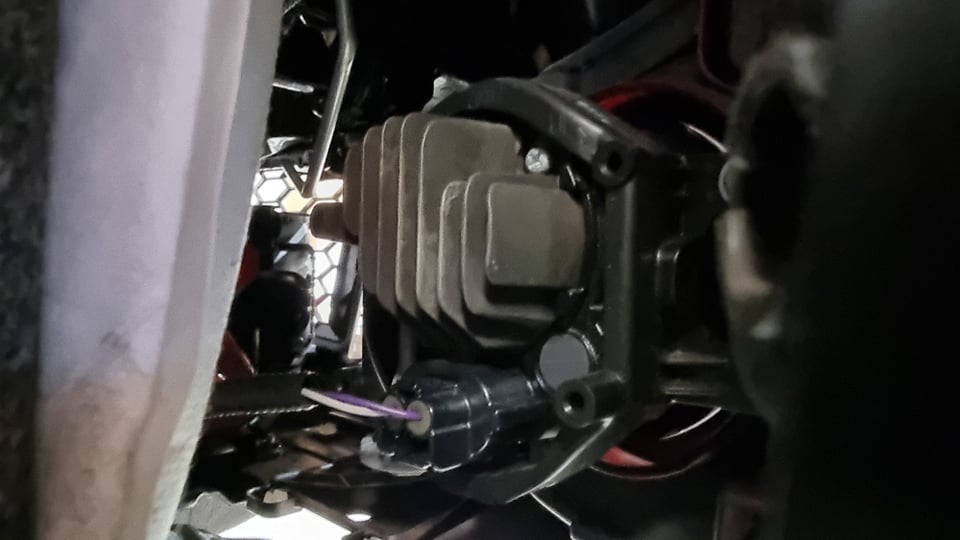 Unplug fog lights on each side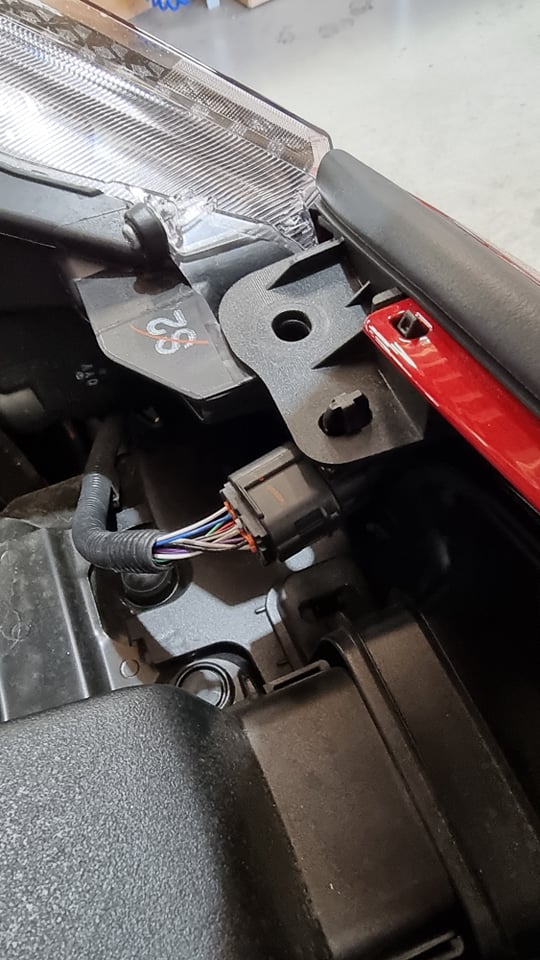 Unclip and unplug electrical connectionRemove bar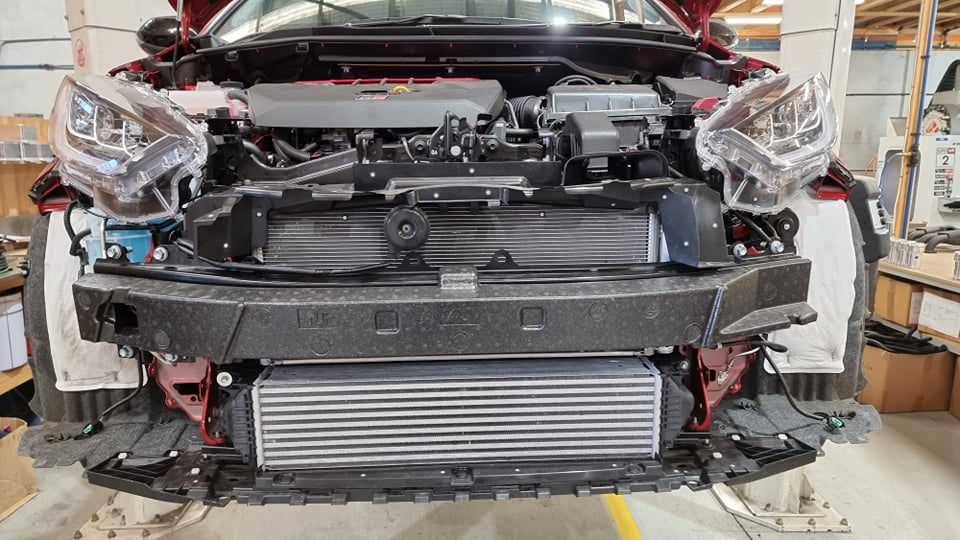 Remove crash bar foamcrash bar and intercooler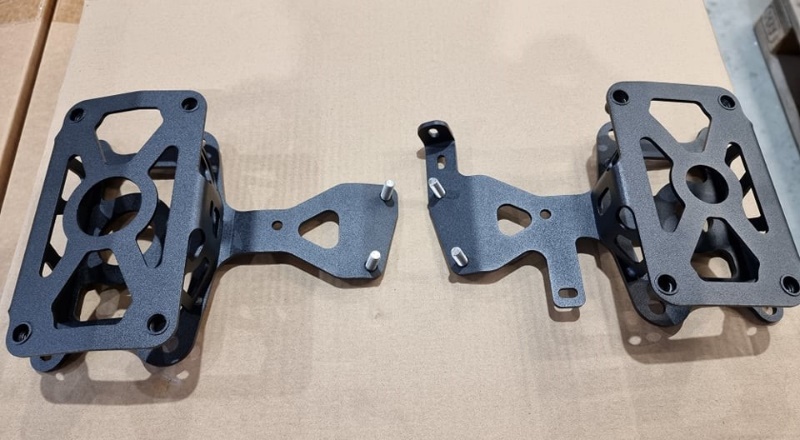 Install these brackets as shown below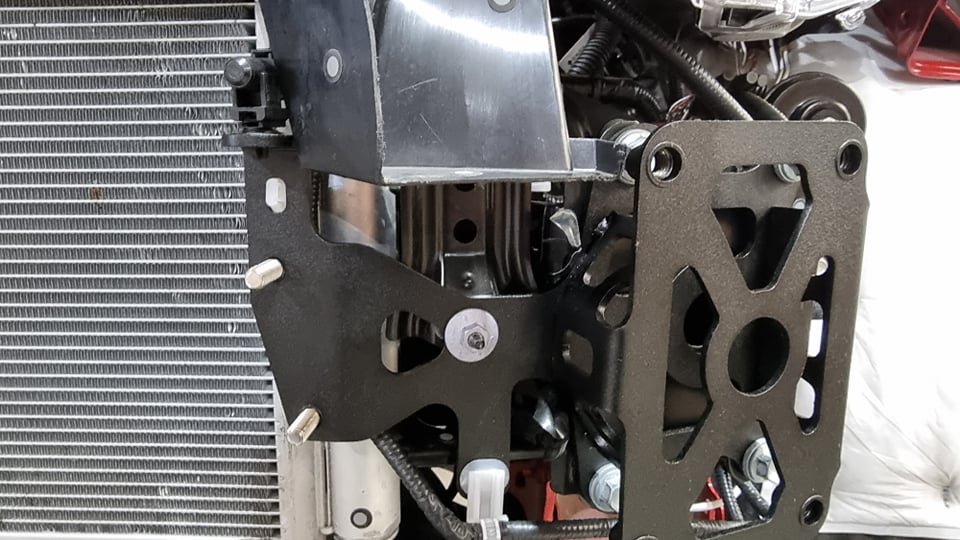 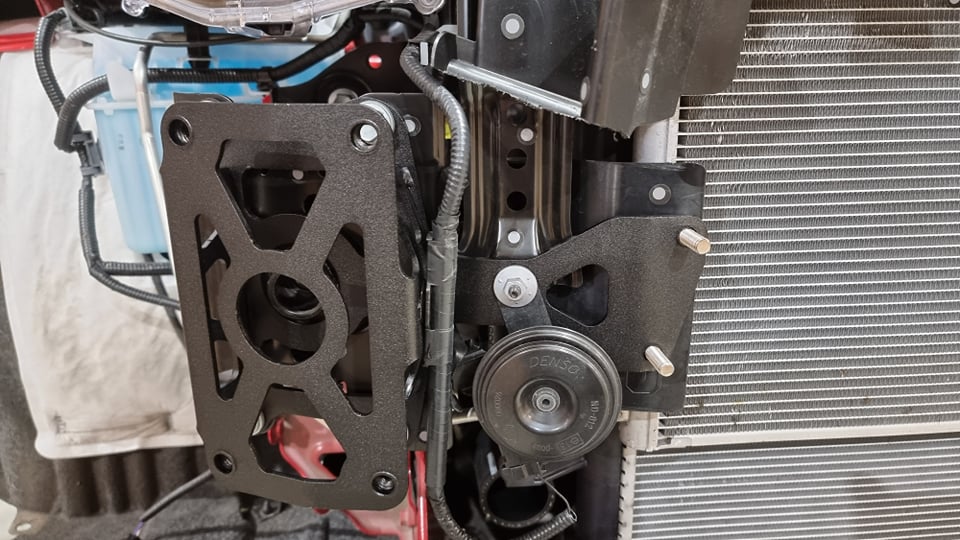 Note new horn mounting position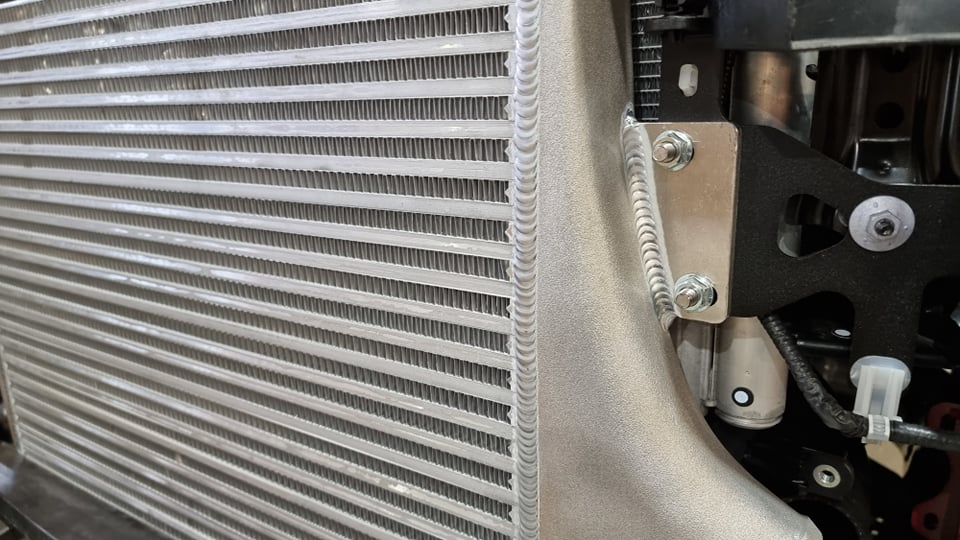 Install intercooler as shown.Use supplied M8 nuts to secure.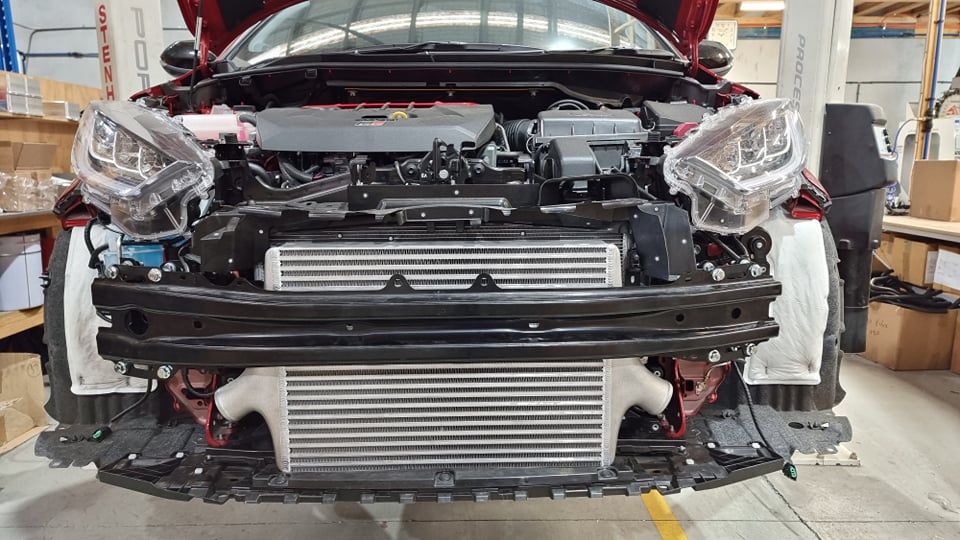 Reinstall crash bar. Use supplied M10flange bolts.Locate these parts in you kit.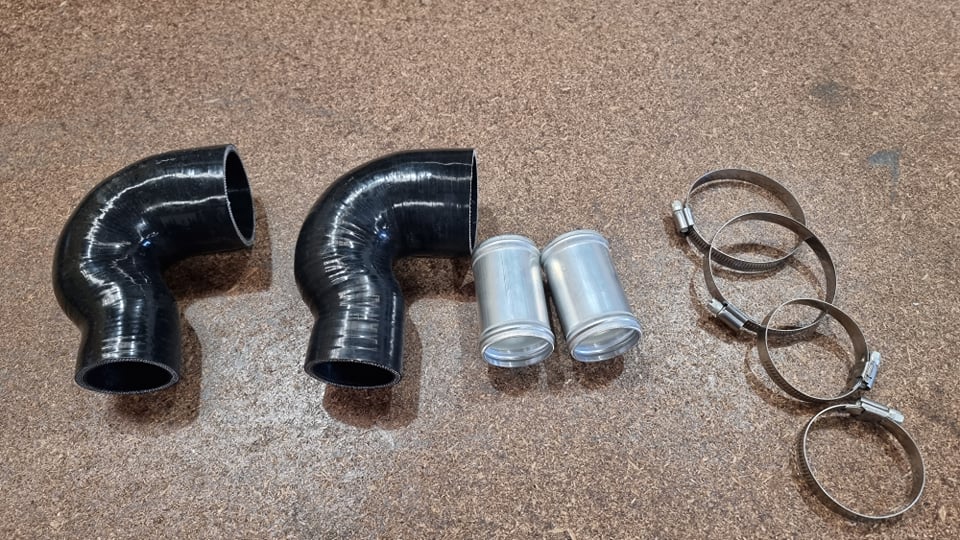 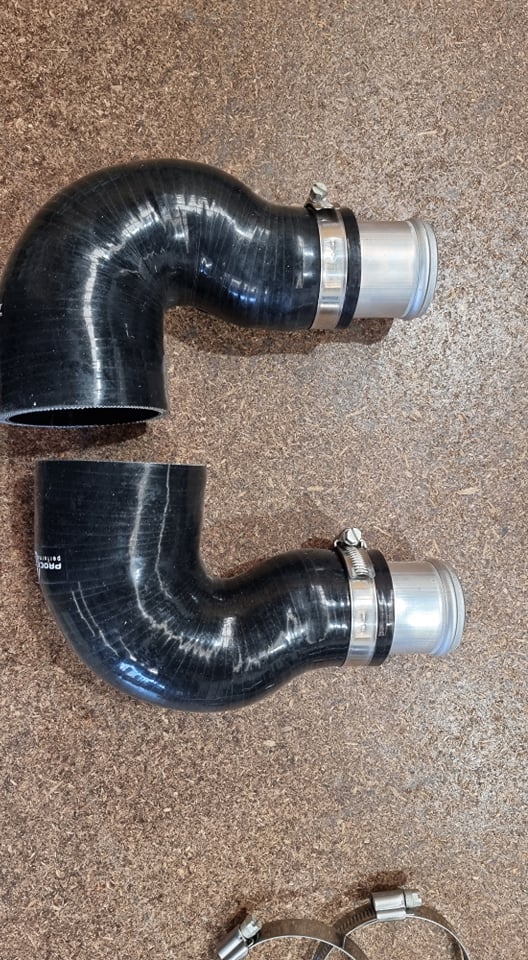 Assemble as shown.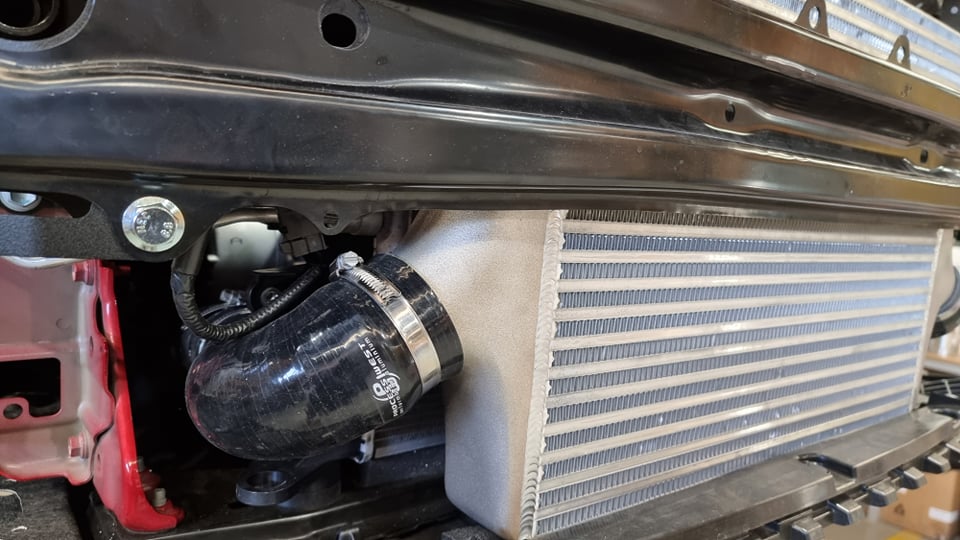 Install on both side of theIntercooler as shown.Re-install from bar. Job complete.